Public documentWaiting for ARA TS to mature before resuming MCS activities. Moving Picture, Audio and Data Coding by Artificial Intelligencewww.mpai.communityN9682022/11/23SourceRequirements (MCS)TitleMPAI-MCS Progress report and plansTargetMPAI-26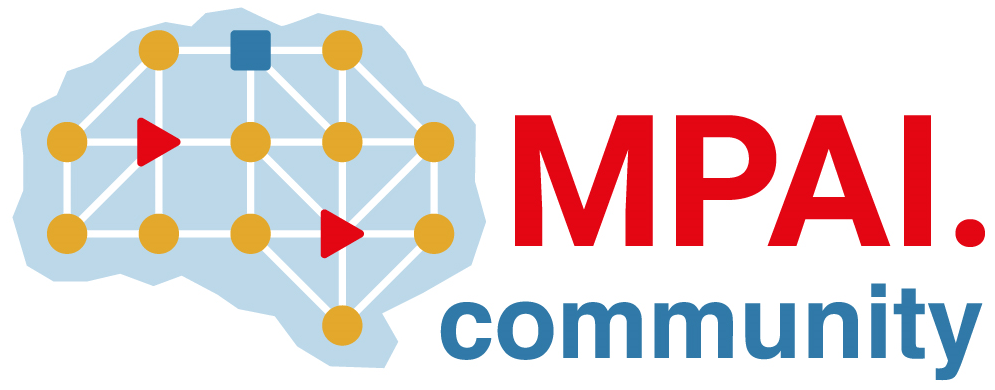 